Зміст предмету Природа і суспільство в четвертому класіЖиття в далекому минуломуСерби – це нація, яка належить до великої групи народів, які називаються слов’янами.У VII столітті серби заселили частину Балканського півострова і заснували власну державу. князь – це титул, який носили сербські правителі.На Балканському півострові серби заселили родючі рівнини біля річок, озер, струмків і лісів.Вони займалися землеробством, скотарством, полюванням, рибальством, ремеслами та торгівлею, а також воювали.Серби вірили у багатьох богів, які символізували природні явища та сили, які вони не могли пояснити (наприклад, Місяць, Сонце, хмари, зірки, блискавка, вогонь тощо).Сербська держава за часів правління династії НеманичівСербська держава досягла найбільшого розвитку під час правління династії Неманичів (1166–1371). Країна, якою вони керували, називалася Сербія або Рашка.Великий жупан Стефан Неманя заснував незалежну сербську державу в другій половині XII століття.Стефан Неманич став першим коронованим королем Сербії в 1217 році і тому його називали Першовінчаним (Першим коронованим).Растко Неманич - Святий Сава був учителем, письменником, державним діячем і архієпископом. Він виховував і навчав людей, при монастирях і церквах відкривав перші школи в Сербії.Сербська держава за часів правління династії НеманичівУрош ПершийКороль МілутинСтефан ДечанськийДушан Могутній був наймогутнішим правителем з династії Неманичів. Він був коронований імператором у 1346 році в Скоп'є. Так виникло перше Сербське королівство.Урош Несильний  ‒ З його смертю в 1371 році закінчилося правління цієї династії. Після смерті короля Уроша, Сербське королівство розпалось на більш дрібні області.Завоювання турками сербських земель на Балканському півостровіБитва на річці Мариці відбулася в 1371 році.Моравська Сербія - держава сербського князя Лазаря Гребеляновича, займала територію нинішньої центральної Сербії, її столицею було місто Крушевац.8 червня 1389 р. у битві на Косовому полі (на свято Видовдан) зіткнулися сербська та турецька армії. Обидва правителі - князь Лазар і султан Мурат - загинули.Завоювання турками сербських земель на Балканському півостровіТодішнім правителям я б сказав/сказала...У XV столітті главою Сербської деспотії був деспот Стефан Лазаревич. Столицею був Белград.Його наступником став деспот Джурадж Бранкович. Він побудував місто Смедерево на Дунаї.Після смерті деспота Джурджа Бранковича турки зайняли Смедерево в 1459 році. Так вони завоювали Сербську деспотію. Сербія перестала існувати як незалежна держава і увійшла до складу Османської імперії. Серби під турецьким пануваннямЖиття сербів під турецьким пануванням було дуже важким.Зобов'язання сербського населення:безкоштовно працювати в маєтках своїх турецьких панів;здавати частину сільськогосподарської продукції (фруктів, овочів, зерна тощо);платити податки;Девшірме. опір сербського населення: гайдуки та ускокиВелике переселення сербів у 1690 році було найбільшим переселенням сербського народу. Його очолив Патріарх Арсеній III Чарноєвич.Перша світова війна• Мета: прагнення Німеччини та Австро-Угорщини до світового панування та експансії на схід• Привід: вбивство спадкоємця австро-угорського престолу Франца Фердинанда.• Подія: Перша світова війна (1914–1918)• Битви в Першій світовій війні: битва на Цері та битва на Колубарі• Відступ через Албанію•• Друга світова війна в Югославії почалася 6 квітня 1941 року.• Під час Другої світової війни в Югославії виникли два військово-визвольні рухи – четницький і партизанський. Четницький рух очолювали Драголюб Дража Михайлович, а партизанський Йосип Броз Тіто.Суміш- Суміш - це сукупність двох або більше різних речовин (компонентів).- Властивості суміші в першу чергу залежать від типу речовин, з яких вона складається, а також від співвідношення кількості речовин у суміші.- Речовини, з яких утворюються суміші, можуть перебувати у твердому, рідкому та газоподібному стані, отже суміші можуть перебувати у всіх трьох станах.- Розділення сумішей:просіюваннялиттяздавлюваннявипаровуванняМатеріали, які можуть електризуватисяПри електризації тіла набувають електричного заряду.– Слово «електризований» походить від грецького слова electron, що означає «бурштин».-    Предмети зі скла, пластику та бурштину можуть легко електризуватися.Предмети з дерева або гуми не можуть електризуватися.Матеріали, які проводять електричний струм     Електричні провідники добре проводять електричний струм.Електричні ізолятори не проводять електричний струм.Найпростіша схема складається з: батарейки, мідного дроту та лампочки.Мідь, інші метали та графіт добре проводять електричний струм.     Мідні дроти необхідно покривати гумою, як хорошим ізолятором.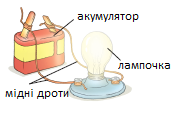 Використання електроенергіїТреба дбайливо використовувати та економити електроенергію.Щоб зберегти природні джерела енергії, потрібно раціонально споживати електроенергію.З електроприладами слід поводитися обережно.Рекомендації щодо економії електроенергії:Лампочки не повинні горіти в приміщеннях, де ми не перебуваємо.Вимикайте телевізор і комп’ютер, коли ними не користуєтесь!Вмикайте водонагрівач на середній нагрів, лише за потреби!Вибирайте посуд приблизно такого ж розміру, як плита, яку ми використовуємо!Дверцята холодильника відкривайте якомога рідше!Легкозаймисті матеріалиЛегкозаймисті матеріали починають горіти, якщо вони піддаються впливу джерела тепла.Легкозаймисті матеріали можуть бути у:рідкому стані (нафта, бензин, спирт, фарби, лаки);твердому стані (дерево, вугілля, папір, тканина);газоподібному стані (природний газ, водень, ацетилен).Деякі матеріали можуть займатися легше, ніж інші, що залежить від їх температури займання.Предмети, що містять легкозаймисті матеріали, повинні мати спеціальні позначки, які є попереджувальними знаками.Пожежна небезпека та захистПожежа – це неконтрольоване горіння, що поширюється у часі і просторі.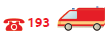 Пожежа може виникнути через: необережне поводження з легкозаймистими матеріалами    несправність електроустановокнеправильне поводження з електроприладамиспалювання бур’янів та сухої трави під час сільськогосподарських робітутилізація гарячого попелу в контейнериприродні явища (землетруси, грози, діючі вулкани).Для гасіння пожежі використовують воду, покривало або ковдру та вогнегасники.Магнітні властивості матеріалівМагніти використовують:для виготовлення магнітних замківдля виготовлення компасадля виготовлення декоративних магнітівдля переміщення великих залізних або сталевих предметів